Decreto Direttoriale n.  362     /2019                                                      Repertorio n.  5415 /2019Prot. n. 7833 del 06/12/2019Oggetto: Nomina Commissione giudicatrice selezione 134B/2019/DISAFA.IL DIRETTOREVisto il “Regolamento per l’Istituzione di Borse di Studio di Ricerca” approvato con D.R. 3842 del 21/06/2013, modificato con D.R. 1977 del 05/05/2014;Vista la delibera del Consiglio di Dipartimento del 24/10/2019, con la quale viene autorizzata l’attivazione di una procedura selettiva per il conferimento di n. 1 borsa di studio di ricerca della durata di 5 mesi, finanziata con fondi provenienti da diverse  Fondazioni – Progetto Agroalimentare e Ricerca (AGER), per il progetto di ricerca : “4F – Fine Food for Fish”; Visto il Decreto Direttoriale n. 337 del 12/11/2019 con il quale viene pubblicata la selezione 134B/2019/DISAFA per il conferimento della borsa di studio anzidetta;	Vista la richiesta del Responsabile Scientifico, Prof.ssa Laura GASCO, con la quale vengono proposti i componenti della Commissione giudicatrice.	Considerato che il 27 novembre 2019 è scaduto il termine per la presentazione delle domande di partecipazione alla selezione;DecretaLa Commissione giudicatrice della selezione per il conferimento di n. 1 borsa di studio di ricerca della durata di 5 mesi, finanziata con fondi provenienti da diverse  Fondazioni – Progetto Agroalimentare e Ricerca (AGER), per il progetto di ricerca : “4F – Fine Food for Fish”; è così composta: Il presente provvedimento viene reso pubblico mediante pubblicazione all’Albo di Ateneo e al sito del Dipartimento.Grugliasco, 6 dicembre  2019    F.to IL  DIRETTORE
    Prof. Carlo GRIGNANIIl presente documento è conforme al documento originale ed è prodotto per la pubblicazione sul Portale Istituzionale nella modalità necessaria affinchè risulti fruibile dai software di ausilio in analogia a quanto previsto dalla legge sulla accessibilità. Il documento originale con le firme autografe è a disposizione presso gli uffici della Struttura competente.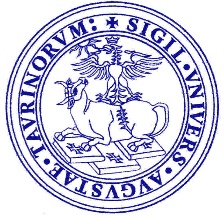 UNIVERSITA’ DEGLI STUDI DI TORINODIPARTIMENTO DI SCIENZE AGRARIE FORESTALI E ALIMENTARI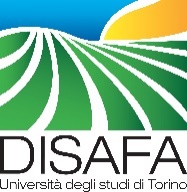 PresidenteComponenteProf.ssa Laura Gasco Dott.ssa Ilaria BiasatoProfessoressa AssociataRicercatriceComponenteDott. Marino PrearoFunzionario Zoo Profilattico Sperimentale del Piemonte